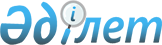 Жария сервитутты белгілеу туралыҚарағанды облысы Ақтоғай ауданының әкімдігінің 2022 жылғы 13 маусымдағы № 35/04 қаулысы
      Қазақстан Республикасы Жер Кодексінің 17-бабының 1-1) тармақшасына, 69-бабының 4-тармағына, Қазақстан Республикасының "Қазақстан Республикасындағы жергілікті мемлекеттік басқару және өзін-өзі басқару туралы" Заңының 31-бабы 1-тармағының 10) тармақшасына сәйкес Ақтоғай ауданының әкімдігі ҚАУЛЫ ЕТЕДІ:
      1. Осы қаулының қосымшасына сәйкес "Жаңа Мыс" жауапкершілігі шектеулі серіктестігіне пайдалы қазбаларды барлау үшін, жалпы көлемі 9200,0000 гектар жер учаскесін меншік иелері мен жер пайдаланушылардан алып қоймай 2027 жылдың 22 шілдесіне дейін жария сервитут белгіленсін.
      2. "Ақтоғай ауданының жер қатынастары, сәулет және қала құрылысы бөлімі" мемлекеттік мекемесі осы қаулыдан туындайтын шараларды қабылдасын.
      3. Осы қаулының орындалуын бақылау Ақтоғай ауданы әкімінің жетекшілік ететін мәселелер жөніндегі орынбасарына жүктелсін.
      4. Осы қаулы оның алғашқы ресми жарияланған күнінен бастап қолданысқа енгізіледі.
					© 2012. Қазақстан Республикасы Әділет министрлігінің «Қазақстан Республикасының Заңнама және құқықтық ақпарат институты» ШЖҚ РМК
				
      Аудан әкімі

С. Әбеуова
Ақтоғай ауданы әкімдігінің
2022 жылғы 13 маусымдағы
№ 35/04 қаулысына
қосымша
№
Атауы
Жария сервитут белгілеудің жалпы алаңы, га
Оның ішінде
Оның ішінде
№
Атауы
Жария сервитут белгілеудің жалпы алаңы, га
ауыл шаруашылығы алқаптары, жайылым га
Өнеркәсіп, көлік, байланыс жерлері га
1
Ауданның жер қоры
5629,0000
5629,0000
0,0000
2
Д.Абиннің "Үміт" шаруа қожалығының жерлері (09-102-033-047)
2100,0000
 2100,0000
0,0000
3
А.Мейрамбекұлының "Бұлғын" шаруа қожалығының жерлері (09-102-033-044)
1471,0000
 1471,0000
0,0000
Барлығы
9200,0000
9200,0000
0,0000